Утренняя зарядка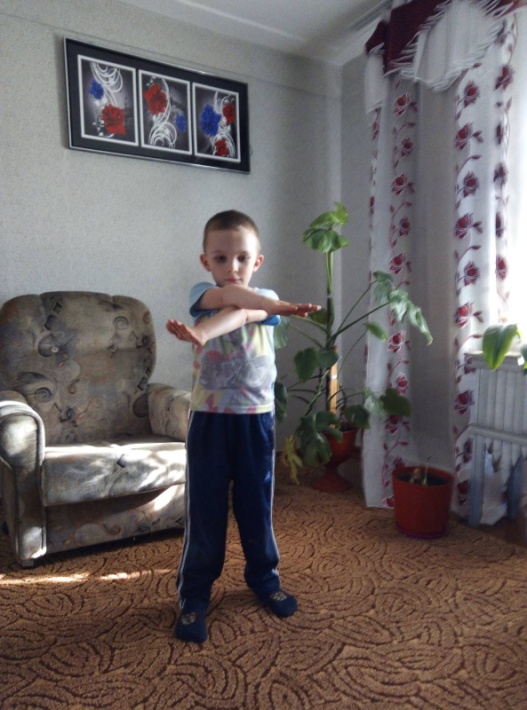 ФЭМП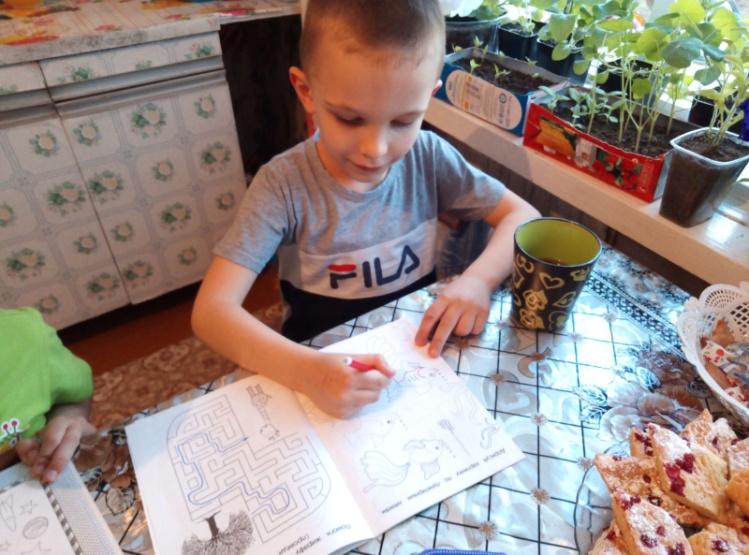 Лепка «Божья коровка» 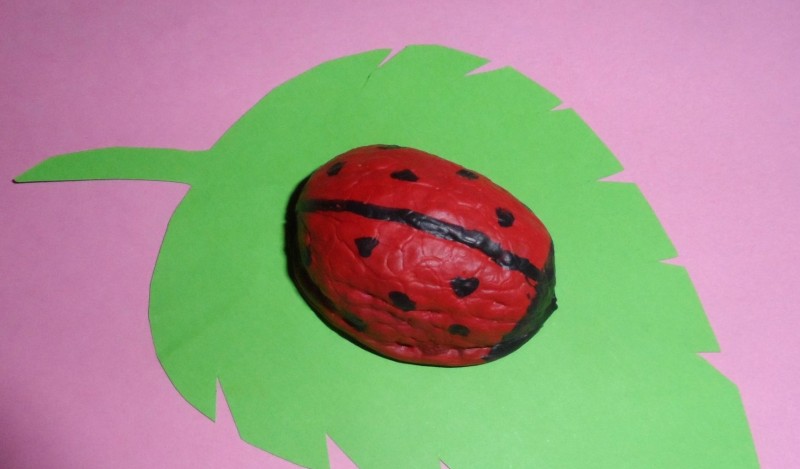 Рисование «Цветут сады»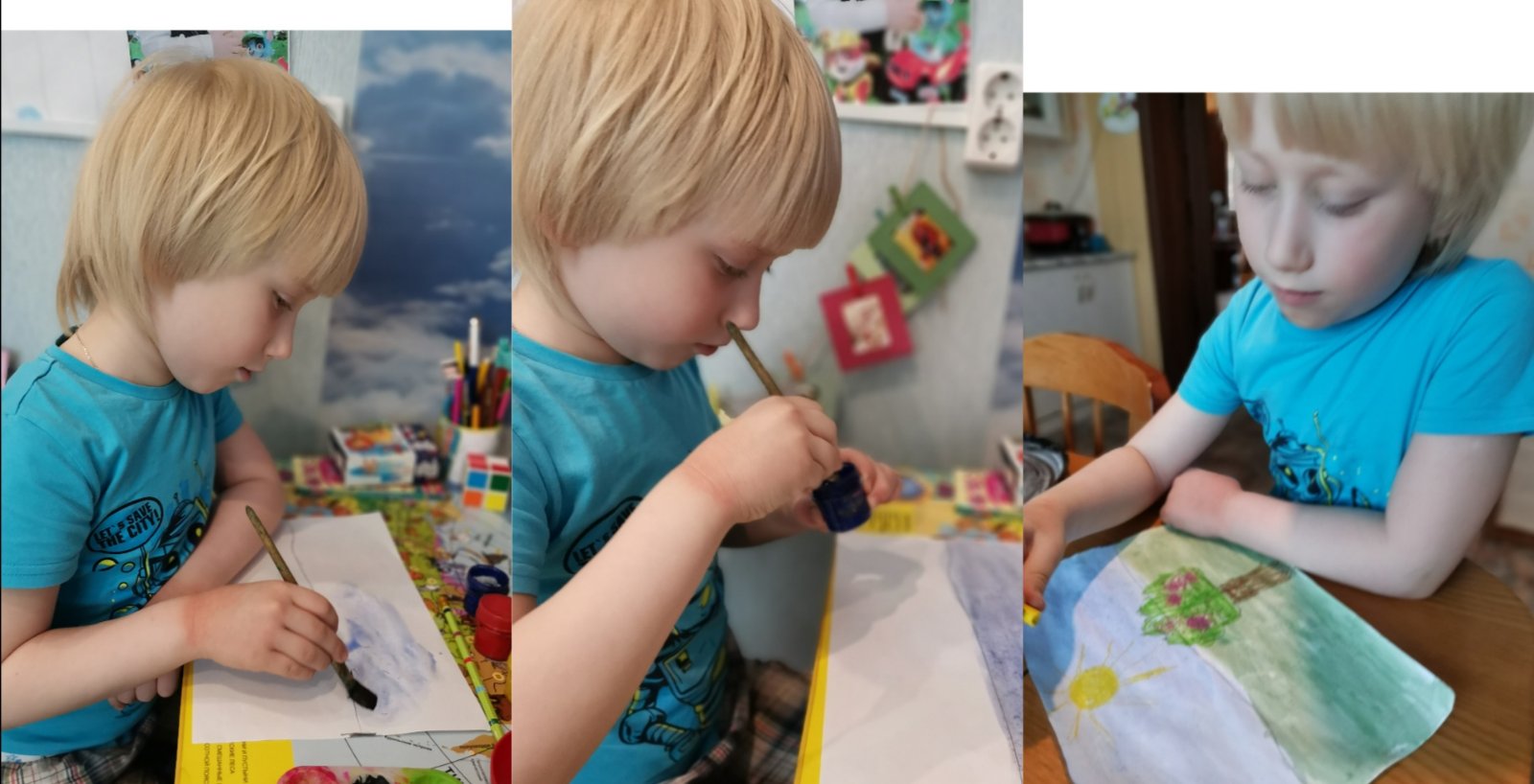 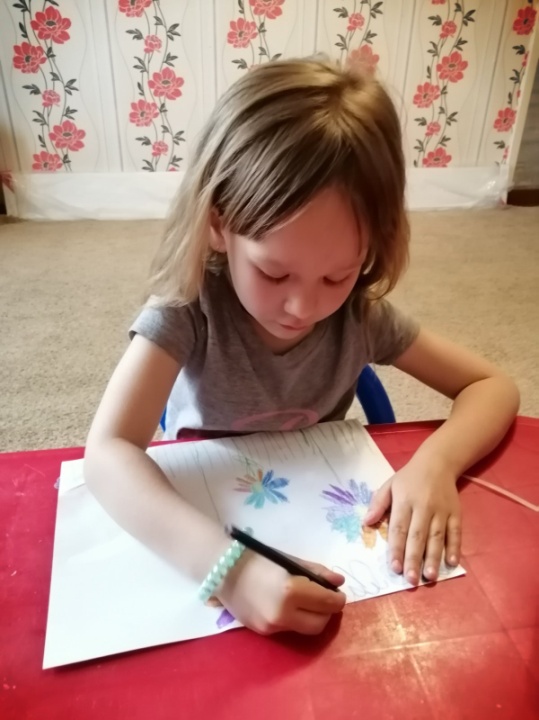 Раскрашивание раскрасок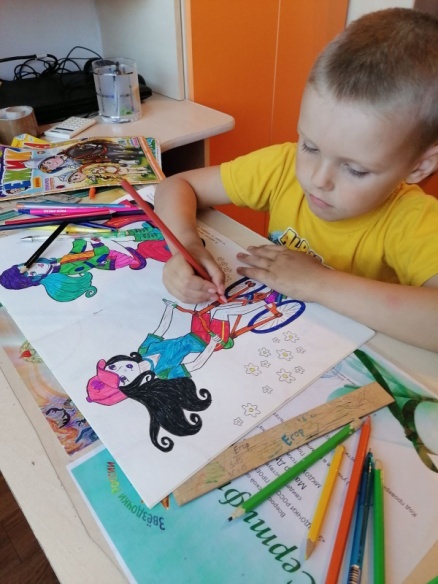 Труд  дома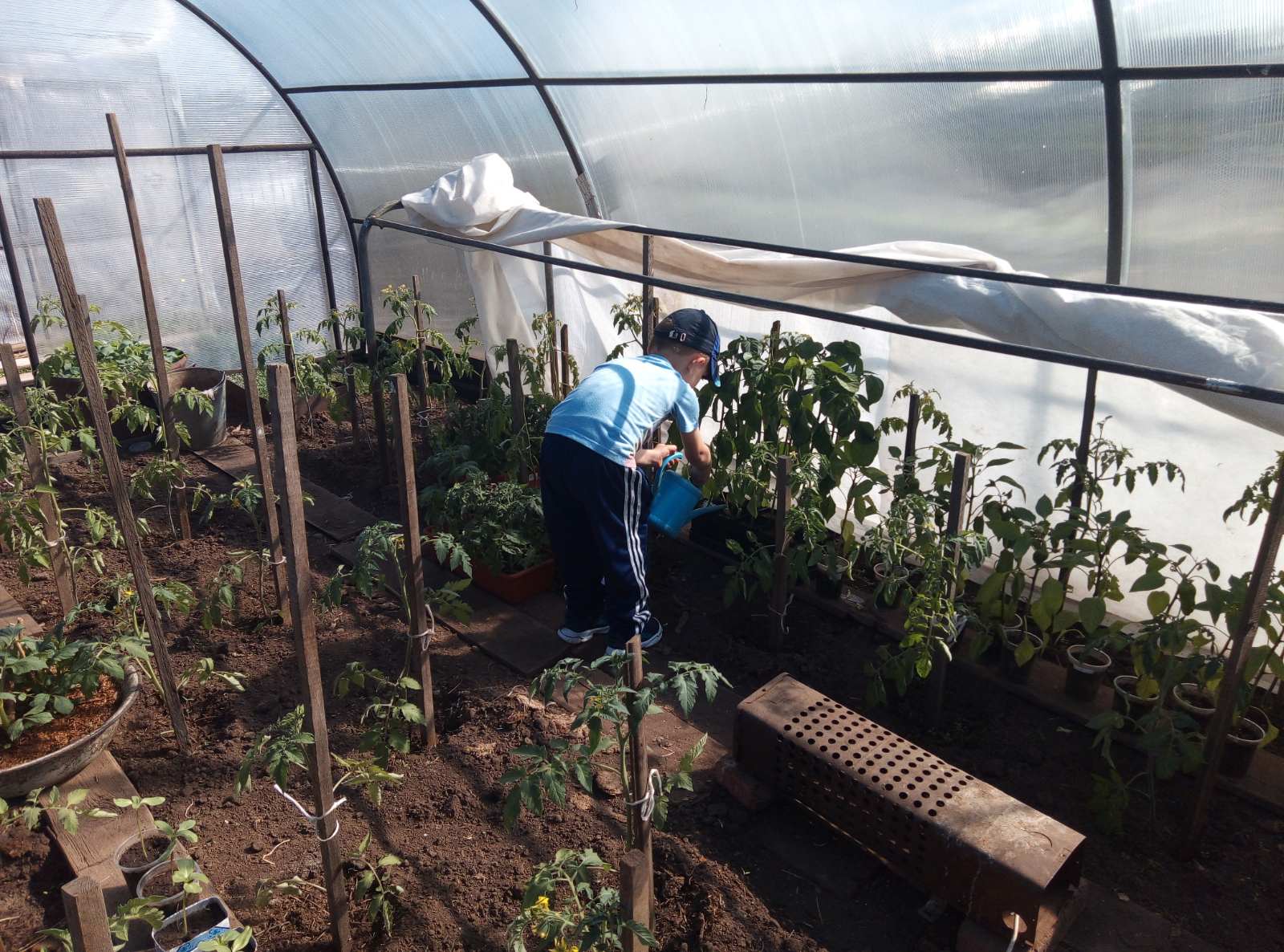 